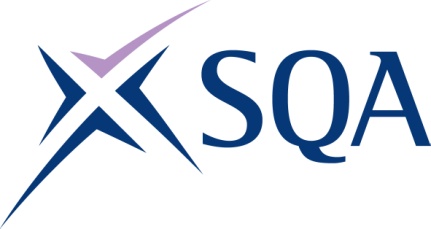 SCQF overall credit:	Minimum 47	Maximum 94Please note the table below shows the SSC identification codes listed alongside the corresponding SQA unit codes. It is important that the SQA unit codes are used in all your recording documentation and when your results are communicated to SQA. V2 GT6L 22SVQ in Construction and Civil Engineering Operations (Construction) at SCQF level 5To attain the qualification candidates must complete four units in total depending on chosen pathway. This comprises:three mandatory units depending on chosen pathway one to four optional units depending on chosen pathwayMandatory across all routes (three units required)Mandatory across all routes (three units required)Mandatory across all routes (three units required)Mandatory across all routes (three units required)Mandatory across all routes (three units required)Mandatory across all routes (three units required)SQA codeSSC codeTitleSCQF levelSCQF creditsSQAcreditsJ6FR 04COSVR360v5Install, Maintain and Remove Work Area Protection and Safety Equipment5101HL7R 04COSVR641v2Conform to General Workplace Health, Safety and Welfare6121HL7T 04COSVR642v1Conform to Productive Work Practices551Plus one of the following optional routesPlus one of the following optional routesPlus one of the following optional routesPlus one of the following optional routesPlus one of the following optional routesPlus one of the following optional routesModular Pavement Construction option route - total six units requiredModular Pavement Construction option route - total six units requiredModular Pavement Construction option route - total six units requiredModular Pavement Construction option route - total six units requiredModular Pavement Construction option route - total six units requiredModular Pavement Construction option route - total six units requiredModular Pavement Construction (three units required, two mandatory units below)Modular Pavement Construction (three units required, two mandatory units below)Modular Pavement Construction (three units required, two mandatory units below)Modular Pavement Construction (three units required, two mandatory units below)Modular Pavement Construction (three units required, two mandatory units below)Modular Pavement Construction (three units required, two mandatory units below)SQA codeSSC codeTitleSCQF levelSCQF creditsSQAcreditsHL8E 04COSVR367v3Lay Modular Pavement5141HL8T 04COSVR401v2Set Out Secondary Dimensional Work Control571Modular Pavement Construction (plus one optional unit below)Modular Pavement Construction (plus one optional unit below)Modular Pavement Construction (plus one optional unit below)Modular Pavement Construction (plus one optional unit below)Modular Pavement Construction (plus one optional unit below)Modular Pavement Construction (plus one optional unit below)HN0Y 04COSVR400v2Operate Powered Units, Tools or Pedestrian Plant, Machinery or Equipment (Generators)571SQA codeSSC codeTitleSCQF levelSCQF creditsSQAcreditsHN12 04COSVR400v2Operate Powered Units, Tools or Pedestrian Plant, Machinery or Equipment (Pumps)571HN11 04COSVR400v2Operate Powered Units, Tools or Pedestrian Plant, Machinery or Equipment (Pedestrian Operated Plant or Machines)571HN10 04COSVR400v2Operate Powered Units, Tools or Pedestrian Plant, Machinery or Equipment (Mixers)571HN0X 04COSVR400v2Operate Powered Units, Tools or Pedestrian Plant, Machinery or Equipment (Compressors)571HN13 04COSVR400v2Operate Powered Units, Tools or Pedestrian Plant, Machinery or Equipment (Self-Powered Tools)571Laying Kerbs and Channels Option Route – total six units requiredLaying Kerbs and Channels Option Route – total six units requiredLaying Kerbs and Channels Option Route – total six units requiredLaying Kerbs and Channels Option Route – total six units requiredLaying Kerbs and Channels Option Route – total six units requiredLaying Kerbs and Channels Option Route – total six units requiredLaying Kerbs and Channels (three units required, two mandatory units (below)Laying Kerbs and Channels (three units required, two mandatory units (below)Laying Kerbs and Channels (three units required, two mandatory units (below)Laying Kerbs and Channels (three units required, two mandatory units (below)Laying Kerbs and Channels (three units required, two mandatory units (below)Laying Kerbs and Channels (three units required, two mandatory units (below)SQA codeSSC codeTitleSCQF levelSCQF creditsSQAcreditsHL8F 04COSVR368v3Lay preformed kerbs and channels5141HL8T 04COSVR401v2Set out secondary dimensional work control571Laying Kerbs and Channels (plus one optional unit below)Laying Kerbs and Channels (plus one optional unit below)Laying Kerbs and Channels (plus one optional unit below)Laying Kerbs and Channels (plus one optional unit below)Laying Kerbs and Channels (plus one optional unit below)Laying Kerbs and Channels (plus one optional unit below)HN0Y 04COSVR400v2Operate Powered Units, Tools or Pedestrian Plant, Machinery or Equipment (Generators)571HN12 04COSVR400v2Operate Powered Units, Tools or Pedestrian Plant, Machinery or Equipment (Pumps)571HN11 04COSVR400v2Operate Powered Units, Tools or Pedestrian Plant, Machinery or Equipment (Pedestrian Operated Plant or Machines)571HN10 04COSVR400v2Operate Powered Units, Tools or Pedestrian Plant, Machinery or Equipment (Mixers)571HN0X 04COSVR400v2Operate Powered Units, Tools or Pedestrian Plant, Machinery or Equipment (Compressors)571HN13 04COSVR400v2Operate Powered Units, Tools or Pedestrian Plant, Machinery or Equipment (Self-Powered Tools)571Drainage Construction option route - total six units requiredDrainage Construction option route - total six units requiredDrainage Construction option route - total six units requiredDrainage Construction option route - total six units requiredDrainage Construction option route - total six units requiredDrainage Construction option route - total six units requiredDrainage Construction (three units required)Drainage Construction (three units required)Drainage Construction (three units required)Drainage Construction (three units required)Drainage Construction (three units required)Drainage Construction (three units required)SQA codeSSC codeTitleSCQF levelSCQF creditsSQAcreditsJ6BN 04COSVR370v5Install, Maintain and Remove Temporary Excavation Support5181HL8T 04COSVR401v2Set Out Secondary Dimensional Work Control571J6BT 04COSVR639v4Install Drainage5211Structural Concreting option route - total six units requiredStructural Concreting option route - total six units requiredStructural Concreting option route - total six units requiredStructural Concreting option route - total six units requiredStructural Concreting option route - total six units requiredStructural Concreting option route - total six units requiredStructural Concreting (one mandatory unit below)Structural Concreting (one mandatory unit below)Structural Concreting (one mandatory unit below)Structural Concreting (one mandatory unit below)Structural Concreting (one mandatory unit below)Structural Concreting (one mandatory unit below)SQA codeSSC codeTitleSCQF levelSCQF creditsSQAcreditsJ6FS 04COSVR225v2Place and Compact Concrete5101Structural Concreting (plus one optional mandatory unit below)Structural Concreting (plus one optional mandatory unit below)Structural Concreting (plus one optional mandatory unit below)Structural Concreting (plus one optional mandatory unit below)Structural Concreting (plus one optional mandatory unit below)Structural Concreting (plus one optional mandatory unit below)HN0Y 04COSVR400v2Operate Powered Units, Tools or Pedestrian Plant, Machinery or Equipment (Generators)571HN12 04COSVR400v2Operate Powered Units, Tools or Pedestrian Plant, Machinery or Equipment (Pumps)571HN11 04COSVR400v2Operate Powered Units, Tools or Pedestrian Plant, Machinery or Equipment (Pedestrian Operated Plant or Machines)571HN10 04COSVR400v2Operate Powered Units, Tools or Pedestrian Plant, Machinery or Equipment (Mixers)571HN0X 04COSVR400v2Operate Powered Units, Tools or Pedestrian Plant, Machinery or Equipment (Compressors)571HN13 04COSVR400v2Operate Powered Units, Tools or Pedestrian Plant, Machinery or Equipment (Self-Powered Tools)571Plus any one unit from the Construction and Civil Engineering Optional UnitsPlus any one unit from the Construction and Civil Engineering Optional UnitsPlus any one unit from the Construction and Civil Engineering Optional UnitsPlus any one unit from the Construction and Civil Engineering Optional UnitsPlus any one unit from the Construction and Civil Engineering Optional UnitsPlus any one unit from the Construction and Civil Engineering Optional UnitsJ6FT 04COSVR36v3Prepare, Mix and Distribute Concrete and Mortars491HL8P 04COSVR172v2Reinstate Ground Condition5131HL80 04COSVR250v2Erect and Dismantle Access/Working PlatformsErect and Dismantle Access/Working Platforms5111J6FV 04COSVR361v4Cut, Drill and Shape Construction Related MaterialsCut, Drill and Shape Construction Related Materials4121J6BL 04COSVR362v4Lay, Place or Apply Construction Related MaterialsLay, Place or Apply Construction Related Materials4141J6BM 04COSVR363v4Prepare and Mix Construction Related MaterialsPrepare and Mix Construction Related Materials4141J6BN 04COSVR370v5Install, Maintain and Remove Temporary Excavation SupportInstall, Maintain and Remove Temporary Excavation Support5181HL86 04COSVR372v4Identify and Mark the Location of Utilities Apparatus and Sub-StructuresIdentify and Mark the Location of Utilities Apparatus and Sub-Structures5121HN06 04COSVR391v2Operate Plant or Machinery to Receive and Transport Loads (Forward Tipping Dumper Wheeled)Operate Plant or Machinery to Receive and Transport Loads (Forward Tipping Dumper Wheeled)5161HN05 04COSVR391v2Operate Plant or Machinery to Receive and Transport Loads (Forward Tipping Dumper Tracked)Operate Plant or Machinery to Receive and Transport Loads (Forward Tipping Dumper Tracked)5161HM9D 04COSVR394v2Operate plant or machinery to compact (Ride-on roller)Operate plant or machinery to compact (Ride-on roller)5161HM15 04COSVR643v1Move, Handle or Store ResourcesMove, Handle or Store Resources551HM4E 04COSVR760v1Control, Direct and Guide the Operation of Plant or MachineryControl, Direct and Guide the Operation of Plant or Machinery5181HL8A 04COSVR763v1Install, Construct, Maintain, Dismantle and Remove Temporary WorksInstall, Construct, Maintain, Dismantle and Remove Temporary Works5221HL8H 04COSVR782v1Locate and Excavate to Expose Buried Utility ServicesLocate and Excavate to Expose Buried Utility Services5131Concreting Operations Route - total six units requiredConcreting Operations Route - total six units requiredConcreting Operations Route - total six units requiredConcreting Operations Route - total six units requiredConcreting Operations Route - total six units requiredConcreting Operations Route - total six units requiredConcreting Operations Route - total six units requiredConcreting (two mandatory units required)Concreting (two mandatory units required)Concreting (two mandatory units required)Concreting (two mandatory units required)Concreting (two mandatory units required)Concreting (two mandatory units required)Concreting (two mandatory units required)SQA codeSSC codeTitleSCQF levelSCQF levelSCQF creditsSQAcreditsSQAcreditsJ6BK 04COSVR45v4Place and finish concrete55281J6BV 04COSVR640v3Erect and strike proprietary formwork55171Plus any one unit from the Construction and Civil Engineering optional units belowPlus any one unit from the Construction and Civil Engineering optional units belowPlus any one unit from the Construction and Civil Engineering optional units belowPlus any one unit from the Construction and Civil Engineering optional units belowPlus any one unit from the Construction and Civil Engineering optional units belowPlus any one unit from the Construction and Civil Engineering optional units belowPlus any one unit from the Construction and Civil Engineering optional units belowJ6FT 04COSVR36v3Prepare, Mix and Distribute Concrete and MortarsPrepare, Mix and Distribute Concrete and Mortars491HL8P 04COSVR172v2Reinstate Ground ConditionReinstate Ground Condition5131J6FS 04COSVR225v2Place and Compact ConcretePlace and Compact Concrete5101HL80 04COSVR250v2Erect and Dismantle Access/Working PlatformsErect and Dismantle Access/Working Platforms5111J6FV 04COSVR361v4Cut, Drill and Shape Construction Related MaterialsCut, Drill and Shape Construction Related Materials4121J6BL 04COSVR362v4Lay, Place or Apply Construction Related MaterialsLay, Place or Apply Construction Related Materials4141J6BM 04COSVR363v4Prepare and Mix Construction Related MaterialsPrepare and Mix Construction Related Materials4141J6BN 04COSVR370v5Install, Maintain and Remove Temporary Excavation SupportInstall, Maintain and Remove Temporary Excavation Support5181HL86 04COSVR372v4Identify and Mark the Location of Utilities Apparatus and Sub-StructuresIdentify and Mark the Location of Utilities Apparatus and Sub-Structures5121HN06 04COSVR391v2Operate Plant or Machinery to Receive and Transport Loads (Forward Tipping Dumper Wheeled)Operate Plant or Machinery to Receive and Transport Loads (Forward Tipping Dumper Wheeled)5161HN05 04COSVR391v2Operate Plant or Machinery to Receive and Transport Loads (Forward Tipping Dumper Tracked)Operate Plant or Machinery to Receive and Transport Loads (Forward Tipping Dumper Tracked)5161HM9D 04COSVR394v2Operate plant or machinery to compact (Ride-on roller)Operate plant or machinery to compact (Ride-on roller)5161HN0Y 04COSVR400v2Operate Powered Units, Tools or Pedestrian Plant, Machinery or Equipment (Generators)Operate Powered Units, Tools or Pedestrian Plant, Machinery or Equipment (Generators)571HN12 04COSVR400v2Operate Powered Units, Tools or Pedestrian Plant, Machinery or Equipment (Pumps)Operate Powered Units, Tools or Pedestrian Plant, Machinery or Equipment (Pumps)571HN11 04COSVR400v2Operate Powered Units, Tools or Pedestrian Plant, Machinery or Equipment (Pedestrian Operated Plant or Machines)Operate Powered Units, Tools or Pedestrian Plant, Machinery or Equipment (Pedestrian Operated Plant or Machines)571HN10 04COSVR400v2Operate Powered Units, Tools or Pedestrian Plant, Machinery or Equipment (Mixers)Operate Powered Units, Tools or Pedestrian Plant, Machinery or Equipment (Mixers)571HN0X 04COSVR400v2Operate Powered Units, Tools or Pedestrian Plant, Machinery or Equipment (Compressors)Operate Powered Units, Tools or Pedestrian Plant, Machinery or Equipment (Compressors)571HN13 04COSVR400v2Operate Powered Units, Tools or Pedestrian Plant, Machinery or Equipment (Self-Powered Tools)Operate Powered Units, Tools or Pedestrian Plant, Machinery or Equipment (Self-Powered Tools)571HM15 04COSVR643v1Move, Handle or Store ResourcesMove, Handle or Store Resources551HM4E 04COSVR760v1Control, Direct and Guide the Operation of Plant or MachineryControl, Direct and Guide the Operation of Plant or Machinery5181HL8A 04COSVR763v1Install, Construct, Maintain, Dismantle and Remove Temporary WorksInstall, Construct, Maintain, Dismantle and Remove Temporary Works5221HL8H 04COSVR782v1Locate and Excavate to Expose Buried Utility ServicesLocate and Excavate to Expose Buried Utility Services5131Construction Operations Route – total six units requiredConstruction Operations Route – total six units requiredConstruction Operations Route – total six units requiredConstruction Operations Route – total six units requiredConstruction Operations Route – total six units requiredConstruction Operations Route – total six units requiredConstruction Operations Route – total six units requiredConstruction Operations (one mandatory unit plus two optional units required))Construction Operations (one mandatory unit plus two optional units required))Construction Operations (one mandatory unit plus two optional units required))Construction Operations (one mandatory unit plus two optional units required))Construction Operations (one mandatory unit plus two optional units required))Construction Operations (one mandatory unit plus two optional units required))Construction Operations (one mandatory unit plus two optional units required))SQA codeSSC codeTitleTitleSCQF levelSCQF creditsSQAcreditsHM15 04COSVR255v2Move, Handle or Store ResourcesMove, Handle or Store Resources551Plus optional units (any one unit required from two units)Plus optional units (any one unit required from two units)Plus optional units (any one unit required from two units)Plus optional units (any one unit required from two units)Plus optional units (any one unit required from two units)Plus optional units (any one unit required from two units)J6FS 04COSVR225v2Place and Compact Concrete5101J6BT 04COSVR639v4Install Drainage5211Plus one unit from the Construction and Civil Engineering optional units belowPlus one unit from the Construction and Civil Engineering optional units belowPlus one unit from the Construction and Civil Engineering optional units belowPlus one unit from the Construction and Civil Engineering optional units belowPlus one unit from the Construction and Civil Engineering optional units belowPlus one unit from the Construction and Civil Engineering optional units belowJ6FT 04COSVR36v3Prepare, Mix and Distribute Concrete and Mortars491HL8P 04COSVR172v2Reinstate Ground Condition5131HL80 04COSVR250v2Erect and Dismantle Access/Working Platforms5111J6FV 04COSVR361v4Cut, Drill and Shape Construction Related Materials4121J6BL 04COSVR362v4Lay, Place or Apply Construction Related Materials4141J6BM 04COSVR363v4Prepare and Mix Construction Related Materials4141J6BN 04COSVR370v5Install, Maintain and Remove Temporary Excavation Support5181HL86 04COSVR372v4Identify and Mark the Location of Utilities Apparatus and Sub-Structures5121HN06 04COSVR391v2Operate Plant or Machinery to Receive and Transport Loads (Forward Tipping Dumper Wheeled)5161HN05 04COSVR391v2Operate Plant or Machinery to Receive and Transport Loads (Forward Tipping Dumper Tracked)5161HM9D 04COSVR394v2Operate plant or machinery to compact (Ride-on roller)5161HN0Y 04COSVR400v2Operate Powered Units, Tools or Pedestrian Plant, Machinery or Equipment (Generators)571HN12 04COSVR400v2Operate Powered Units, Tools or Pedestrian Plant, Machinery or Equipment (Pumps)571HN11 04COSVR400v2Operate Powered Units, Tools or Pedestrian Plant, Machinery or Equipment (Pedestrian Operated Plant or Machines)571HN10 04COSVR400v2Operate Powered Units, Tools or Pedestrian Plant, Machinery or Equipment (Mixers)571HN0X 04COSVR400v2Operate Powered Units, Tools or Pedestrian Plant, Machinery or Equipment (Compressors)571HN13 04COSVR400v2Operate Powered Units, Tools or Pedestrian Plant, Machinery or Equipment (Self-Powered Tools)571HM4E 04COSVR760v1Control, Direct and Guide the Operation of Plant or Machinery5181HL8A 04COSVR763v1Install, Construct, Maintain, Dismantle and Remove Temporary Works5221HL8H 04COSVR782v1Locate and Excavate to Expose Buried Utility Services5131General Construction Option Route – total four units requiredGeneral Construction Option Route – total four units requiredGeneral Construction Option Route – total four units requiredGeneral Construction Option Route – total four units requiredGeneral Construction Option Route – total four units requiredGeneral Construction Option Route – total four units requiredPlus optional units (any one unit required from two units)Plus optional units (any one unit required from two units)Plus optional units (any one unit required from two units)Plus optional units (any one unit required from two units)Plus optional units (any one unit required from two units)Plus optional units (any one unit required from two units)SQA codeSSC codeTitleSCQF levelSCQF creditsSQAcreditsJ6BK 04COSVR45v4Place and finish concrete5281J6BT 04COSVR639v4Install drainage5211Excavation and Reinstatement Option Route – total seven units requiredExcavation and Reinstatement Option Route – total seven units requiredExcavation and Reinstatement Option Route – total seven units requiredExcavation and Reinstatement Option Route – total seven units requiredExcavation and Reinstatement Option Route – total seven units requiredExcavation and Reinstatement Option Route – total seven units requiredExcavation and Reinstatement (two mandatory units plus two optional units required)Excavation and Reinstatement (two mandatory units plus two optional units required)Excavation and Reinstatement (two mandatory units plus two optional units required)Excavation and Reinstatement (two mandatory units plus two optional units required)Excavation and Reinstatement (two mandatory units plus two optional units required)Excavation and Reinstatement (two mandatory units plus two optional units required)SQA codeSSC codeTitleSCQF levelSCQF creditsSQAcreditsHL8P 04COSVR172v2Reinstate ground condition5131J6BS 04COSVR373v6Form and finish excavations manually5121Plus Optional Units (up to two units required)Plus Optional Units (up to two units required)Plus Optional Units (up to two units required)Plus Optional Units (up to two units required)Plus Optional Units (up to two units required)Plus Optional Units (up to two units required)Group A (up to two units required)Group A (up to two units required)Group A (up to two units required)Group A (up to two units required)Group A (up to two units required)Group A (up to two units required)HL86 04COSVR372v4Identify and mark the location of utilities apparatus and sub-structures5121HM4E 04COSVR760v1Control, direct and guide the operation of plant or machinery5181HL8H 04COSVR782v1Locate and excavate to expose buried utility services5131Group B (up to one optional unit below)Group B (up to one optional unit below)Group B (up to one optional unit below)Group B (up to one optional unit below)Group B (up to one optional unit below)Group B (up to one optional unit below)HN0Y 04COSVR400v2Operate Powered Units, Tools or Pedestrian Plant, Machinery or Equipment (Generators)571HN12 04COSVR400v2Operate Powered Units, Tools or Pedestrian Plant, Machinery or Equipment (Pumps)571HN11 04COSVR400v2Operate Powered Units, Tools or Pedestrian Plant, Machinery or Equipment (Pedestrian Operated Plant or Machines)571HN10 04COSVR400v2Operate Powered Units, Tools or Pedestrian Plant, Machinery or Equipment (Mixers)571HN0X 04COSVR400v2Operate Powered Units, Tools or Pedestrian Plant, Machinery or Equipment (Compressors)571HN13 04COSVR400v2Operate Powered Units, Tools or Pedestrian Plant, Machinery or Equipment (Self-Powered Tools)571Excavation Option Route – total six units requiredExcavation Option Route – total six units requiredExcavation Option Route – total six units requiredExcavation Option Route – total six units requiredExcavation Option Route – total six units requiredExcavation Option Route – total six units requiredExcavation (one mandatory plus two optional units required)Excavation (one mandatory plus two optional units required)Excavation (one mandatory plus two optional units required)Excavation (one mandatory plus two optional units required)Excavation (one mandatory plus two optional units required)Excavation (one mandatory plus two optional units required)SQA codeSSC codeTitleSCQF levelSCQF creditsSQAcreditsJ6BS 04COSVR373v6Form and finish excavations manually5121Plus optional units (two units required)Plus optional units (two units required)Plus optional units (two units required)Plus optional units (two units required)Plus optional units (two units required)Plus optional units (two units required)Group A (up to two units required)Group A (up to two units required)Group A (up to two units required)Group A (up to two units required)Group A (up to two units required)Group A (up to two units required)HL86 04COSVR372v4Identify and mark the location of utilities apparatus and sub-structures5121HM4E 04COSVR760v1Control, direct and guide the operation of plant or machinery5181HL8H 04COSVR782v1Locate and excavate to expose buried utility services5131Group B (up to one optional unit below)Group B (up to one optional unit below)Group B (up to one optional unit below)Group B (up to one optional unit below)Group B (up to one optional unit below)Group B (up to one optional unit below)HN0Y 04COSVR400v2Operate Powered Units, Tools or Pedestrian Plant, Machinery or Equipment (Generators)571HN12 04COSVR400v2Operate Powered Units, Tools or Pedestrian Plant, Machinery or Equipment (Pumps)571HN11 04COSVR400v2Operate Powered Units, Tools or Pedestrian Plant, Machinery or Equipment (Pedestrian Operated Plant or Machines)571HN10 04COSVR400v2Operate Powered Units, Tools or Pedestrian Plant, Machinery or Equipment (Mixers)571HN0X 04COSVR400v2Operate Powered Units, Tools or Pedestrian Plant, Machinery or Equipment (Compressors)571HN13 04COSVR400v2Operate Powered Units, Tools or Pedestrian Plant, Machinery or Equipment (Self-Powered Tools)571Reinstatement Option Route– total five units requiredReinstatement Option Route– total five units requiredReinstatement Option Route– total five units requiredReinstatement Option Route– total five units requiredReinstatement Option Route– total five units requiredReinstatement Option Route– total five units requiredReinstatement (one mandatory plus one optional unit required)Reinstatement (one mandatory plus one optional unit required)Reinstatement (one mandatory plus one optional unit required)Reinstatement (one mandatory plus one optional unit required)Reinstatement (one mandatory plus one optional unit required)Reinstatement (one mandatory plus one optional unit required)SQA codeSSC codeTitleSCQF levelSCQF creditsSQAcreditsHL8P 04COSVR172v2Reinstate ground condition5131Plus optional units (any one unit)Plus optional units (any one unit)Plus optional units (any one unit)Plus optional units (any one unit)Plus optional units (any one unit)Plus optional units (any one unit)HN0Y 04COSVR400v2Operate Powered Units, Tools or Pedestrian Plant, Machinery or Equipment (Generators)571HN12 04COSVR400v2Operate Powered Units, Tools or Pedestrian Plant, Machinery or Equipment (Pumps)571HN11 04COSVR400v2Operate Powered Units, Tools or Pedestrian Plant, Machinery or Equipment (Pedestrian Operated Plant or Machines)571HN10 04COSVR400v2Operate Powered Units, Tools or Pedestrian Plant, Machinery or Equipment (Mixers)571HN0X 04COSVR400v2Operate Powered Units, Tools or Pedestrian Plant, Machinery or Equipment (Compressors)571HN13 04COSVR400v2Operate Powered Units, Tools or Pedestrian Plant, Machinery or Equipment (Self-Powered Tools)571HM4E 04COSVR760v1Control, direct and guide the operation of plant or machinery5181